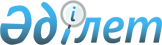 Об организации общественных работ на 2013 год
					
			Утративший силу
			
			
		
					Постановление Жамбылского районного акимата Жамбылской области от 25 января 2013 года № 7. Зарегистрировано Департаментом юстиции Жамбылской области 4 февраля 2013 года № 1883. Утратило силу постановлением акимата Жамбылского района Жамбылской области от 21 августа 2015 года № 523      Сноска. Утратило силу постановлением акимата Жамбылского района Жамбылской области от 21.08.2015 № 523.

      Примечание РЦПИ.

      В тексте документа сохранена пунктуация и орфография оригинала.

      В соответствии с подпунктом 5) статьи 7 Закона Республики Казахстан от 23 января 2001 года "О занятости населения", постановления Правительства Республики Казахстан от 19 июня 2001 года № 836 "О мерах по реализации Закона Республики Казахстан от 23 января 2001 года "О занятости населения", в целях организации общественных работ акимат Жамбылского района ПОСТАНОВЛЯЕТ:

      1. Утвердить согласно приложению 1 перечень организаций, в которых будут организованы общественные работы в 2013 году.

      2. Утвердить согласно приложению 2 виды и объемы общественных работ и конкретные условий, спрос и предложение на общественные работы, а также источники их финансирования.

      3. Оплата труда граждан привлеченных к общественной работе установить в размере 1,5 минимальный заработной платы установленной Законом Республики Казахстан от 23 ноября 2012 года "О республиканском бюджете на 2013-2015 годы".

      4. Контроль за исполнением данного постановления возложить на заместителя акима района Найманову Умиткен Капановну.

      5. Настоящее постановление вступает в силу со дня государственной регистрации в органах юстиции и вводится в действие по истечении десяти календарных дней после дня его первого официального опубликования и распространяется на отношения, возникшие с 3 января 2013 года.



      СОГЛАСОВАНО:

      Начальник республиканского государственного 

      учреждения "Отдел по делам обороны Жамбылского района

      Жамбылской области" Министерства обороны

      Республики Казахстан

      Е. Абдуллаев

 Перечень организаций в которых будут организованы общественные работы в 2013 году      1. Коммунальное государственное учреждение "Аппарат акима Жамбылского района Жамбылской области";

      2. Коммунальное государственное учреждение "Аппарат акима Асинского аульного округа" Жамбылского района Жамбылской области;

      3. Коммунальное государственное учреждение "Аппарат акима Айшабибинского аульного округа" Жамбылского района Жамбылской области;

      4. Коммунальное государственное учреждение "Аппарат акима Акбастауского аульного округа" Жамбылского района Жамбылской области;

      5. Коммунальное государственное учреждение "Аппарат акима Акбулымского аульного округа" Жамбылского района Жамбылской области;

      6. Коммунальное государственное учреждение "Аппарат акима Бесагашского аульного округа" Жамбылского района Жамбылской области;

      7. Коммунальное государственное учреждение "Аппарат акима Гродиковского аульного округа" Жамбылского района Жамбылской области;

      8. Коммунальное государственное учреждение "Аппарат акима Ерназарского аульного округа" Жамбылского района Жамбылской области;

      9. Коммунальное государственное учреждение "Аппарат акима Жамбылского аульного округа" Жамбылского района Жамбылской области;

      10. Коммунальное государственное учреждение "Аппарат акима Колькайнарского аульного округа" Жамбылского района Жамбылской области;

      11. Коммунальное государственное учреждение "Аппарат акима Каракемерского аульного округа" Жамбылского района Жамбылской области;

      12. Коммунальное государственное учреждение "Аппарат акима Кызылкайнарского аульного округа" Жамбылского района Жамбылской области;

      13. Коммунальное государственное учреждение "Аппарат акима Каратюбинского аульного округа" Жамбылского района Жамбылской области;

      14. Коммунальное государственное учреждение "Аппарат акима Каройского аульного округа" Жамбылского района Жамбылской области;

      15. Коммунальное государственное учреждение "Аппарат акима Пионерского аульного округа" Жамбылского района Жамбылской области;

      16. Коммунальное государственное учреждение "Аппарат акима Полаткощинского аульного округа" Жамбылского района Жамбылской области;

      17. Коммунальное государственное учреждение "Аппарат акима Урнекского аульного округа" Жамбылского района Жамбылской области;

      18. Коммунальное государственное учреждение "Отдел культуры и развития языков акимата Жамбылского района Жамбылской области";

      19. Коммунальное государственное учреждение "Отдел физической культуры и спорта акимата Жамбылского района Жамбылской области";

      20. Коммунальное государственное учреждение "Отдел занятости и социальных программ акимата Жамбылского района Жамбылской области";

      21. Коммунальное государственное казенное предприятие "Районный дом культуры" отдела культуры и развития языков акимата Жамбылского района Жамбылской области";

      22. Государственное учреждение "Отдел по делам обороны Жамбылского района Жамбылской области".

      23. Коммунальное государственное казенное предприятие на праве хозяйственного ведения "Жамбылский комбинат коммунальных предприятий" акимата Жамбылского района Жамбылской области"

 Виды и объемы общественных работ и конкретные условия, спрос и предложение на общественные работы, а также источники их финансирования
					© 2012. РГП на ПХВ «Институт законодательства и правовой информации Республики Казахстан» Министерства юстиции Республики Казахстан
				
      Аким Жамбылского района

Н. Календеров
Приложение № 1
к постановлению акимата
Жамбылского района
№ 7 от 25.01.2013 годаПриложение 2
к постановлению акимата
Жамбылского района
№ 7 от 25.01.2013 года№

Виды работ

Объемы работ и конкретные условия

Источник финансирования

Спрос

Предложение

1

Экологическое оздоровление территории района (благоустройство, озеленение и очистительные работы)

На условиях неполного рабочего дня и по гибкому графику

Местный бюджет

60

60

2

Обеспечение сохранности деревьев посаженных по программе "Жасыл ел" 

На условиях неполного рабочего дня и по гибкому графику

Местный бюджет

40

40

3

Содействие в проведении мероприятий республиканского и местного значения

На условиях неполного рабочего дня и по гибкому графику

Местный бюджет

30

30

4

Подготовка бюджетных учреждении к зимнему отопительному сезону, помощь ветеранам войны, инвалидам и одиноким старикам

На условиях неполного рабочего дня и по гибкому графику

Местный бюджет

20

20

Всего:

150

150

